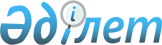 Об утвеpждении Конвенции между Пpавительством Республики Казахстан и Пpавительством Республики Болгаpия о сотpудничестве в области ветеpинаpной медициныПостановление Кабинета Министpов Республики Казахстан от 1 сентябpя 1994 г. N 979

     Кабинет Министров Республики Казахстан постановляет: 

     1. Утвердить Конвенцию между Правительством Республики Казахстан и Правительством Республики Болгария о сотрудничестве в области ветеринарной медицины, подписанную 30 июля 1993 г. в городе Алматы.    2. Министерству иностранных дел Республики Казахстан уведомить Болгарскую Сторону об утверждении настоящей Конвенции.   Премьер-министрРеспублики Казахстан                                           Приложение                                          (Неофициальный текст)                             Конвенция             между Правительством Республики Казахстан                 и Правительством Республики Болгария          о сотрудничестве в области ветеринарной медицины                     (г.Алматы, 30 июля 1993г.) 

       Правительство Республики Казахстан и Правительство Республики Болгария, именуемые далее Договаривающиеся стороны, руководимые желанием развивать межгосударственные связи и углублять сотрудничество в области ветеринарной медицины по охране двух стран от проникновения и распространения заразных и паразитарных болезней на животных и зооносов на людей, договорились о следующем: 

 

                                Статья I 



 

       Стороны будут осуществлять сотрудничество в области ветеринарной медицины и будут предпринимать необходимые меры по предотвращению и распространению заразных и паразитарных болезней из одной страны в другую при импорте, экспорте и транзите животных, продуктов и сырья животного происхождения, кормов и других материалов. 

      В этих целях обе стороны будут обмениваться информацией о заразных болезнях из группы А Международного бюро по эпизоотиям, бруцеллезу крупного рогатого скота, овец, коз и бешенству. 

 

                                Статья II 



 

       Стороны поручат компетентным ветеринарным органам совместно разработать ветеринарно-санитарные условия при импорте, экспорте и транзите животных, продуктов и сырья животного происхождения, кормов и их компонентов. 



 

                                Статья III 



 

      В целях развития сотрудничества в области ветеринарной медицины, компетентные органы договаривающихся сторон: 

      3.1. Будут обмениваться нормативными документами и другими специализированными публикациями, связанными с ветеринарно-медицинской деятельностью. 

      3.2. Будут взаимно договариваться друг с другом о специализированных встречах, в которых будут иметь возможность участвовать специалисты двух стран. 

      3.3. Будут осуществлять сотрудничество между научными институтами в изучении болезней на животных и птицах. 

 

                                Статья IV 



 

       Программы посещений и встреч ветеринарных специалистов будут согласовываться компетентными органами двух договаривающихся сторон. 

      Расходы, сделанные на основе статьи 3, пункты 2, 3, будут приниматься компетентными органами договаривающейся стороны, которая направляет специалистов. 

 

                                Статья V 



 

       Спорные вопросы, возникшие в результате применения положений Конвенции, будут решаться совместной комиссией, включающей по 3 представителя с каждой стороны. Она будет созвана в течении 2-х месяцев после предъявления иска с одной стороны. Если таким образом не будут достигнуты желаемые результаты, то спорные вопросы будут решаться дипломатическим путем. 

 

                                Статья VI     Конвенция подлежит одобрению компетентными органами обеих сторон, вступает в силу с даты обмена нотами дипломатическим путем и будет действовать до истечения 6 месяцев со дня, когда одна из сторон информирует в письменном виде другую сторону о своем намерении прекратить действие Конвенции.     Составлено 30 июля в г. Алматы 1993 года в трех оригинальных экземплярах на болгарском, казахском и русском языках, причем все тексты имеют одинаковую силу.За Правительство                  За ПравительствоРеспублики Казахстан              Республики Болгария     
					© 2012. РГП на ПХВ «Институт законодательства и правовой информации Республики Казахстан» Министерства юстиции Республики Казахстан
				